Аналитическая справка«Анализ образовательных потребностей (запросов) родителей (законных представителей) воспитанников для разработки/корректировки части ООП ДО, формируемой участниками образовательных отношений» МДОУ № 8 «Колосок» Творческой группой была разработана анкета для родителей, где предлагалось выбрать одно из направлений по пяти образовательным областям «Социально-коммуникативное развитие», «Познавательное развитие», «Речевое развитие», «Художественно-эстетическое развитие», «Физическое развитие» для усиления части ООП МДОУ №8 «Колосок» (вариативной части). Для удобства заполнения были предложены бумажный и электронный варианты анкеты. По итогам, анкету заполнили 83 родителя, что составляет 92% от общего числа воспитанников ДОУ.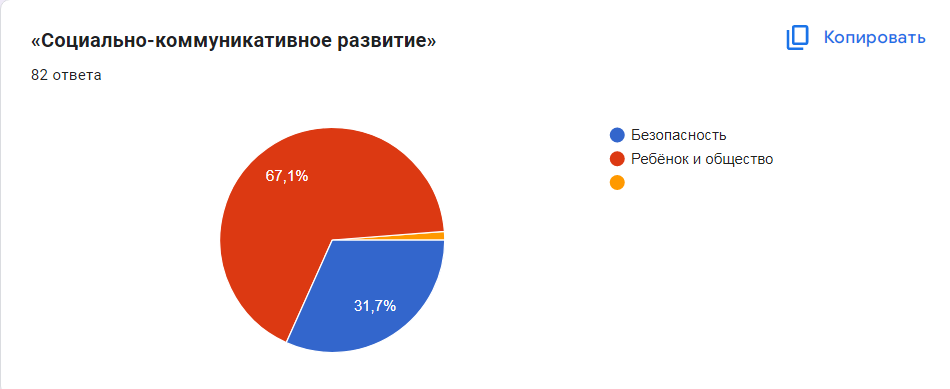 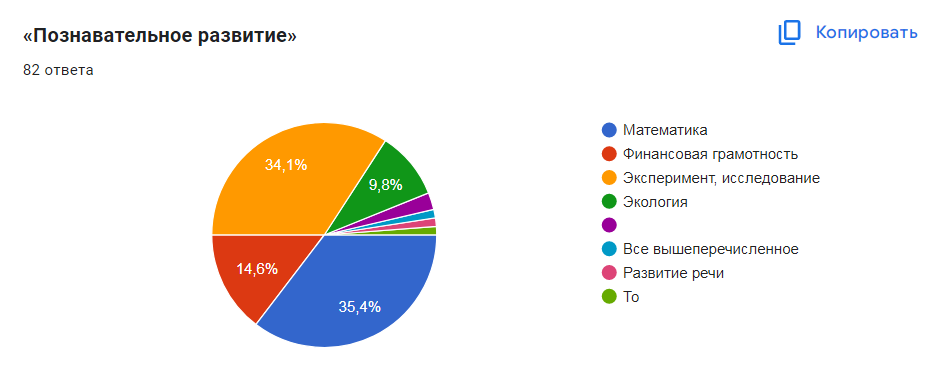 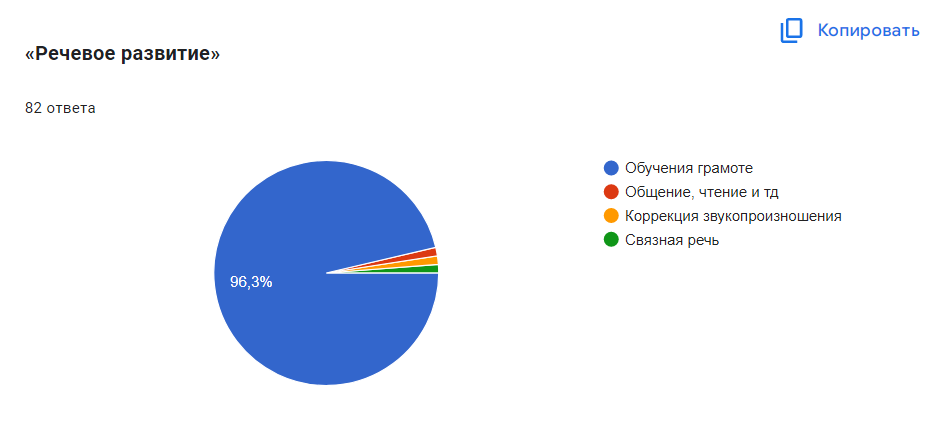 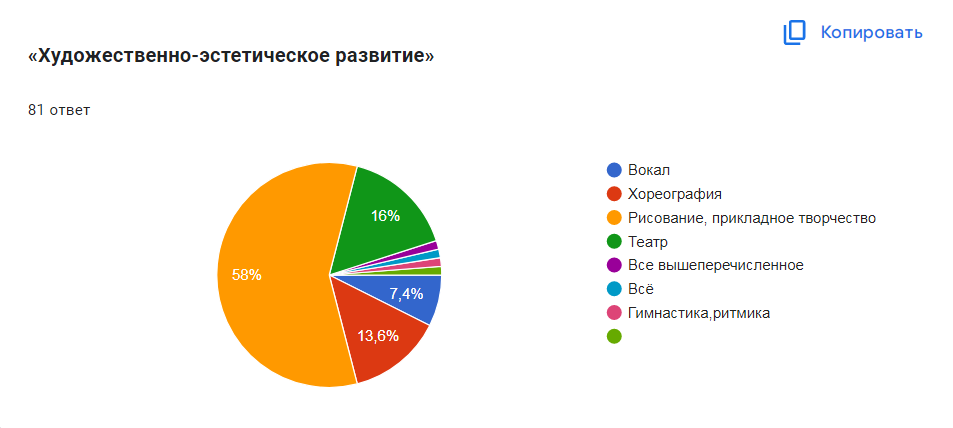 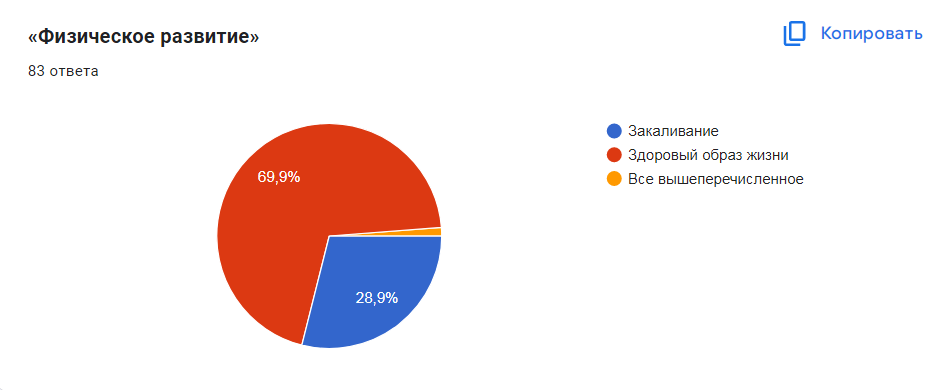 По результатам опроса выделены следующие направления:«Социально-коммуникативное развитие»1.Ребенок и общество 67,1%2. Безопасность 31,7%3. Другое 1,2%«Познавательное развитие»1. Математика 35,4%2. Эксперимент, исследование 34,1%3. Финансовая грамотность 14,6%4. Экология 9,8%5. Другое 6,1%«Речевое развитие»1. Обучение грамоте 96,3%2. Другое 3,7%«Художественно-эстетическое развитие»1. Рисование, прикладное творчество 58%2. Театр 16%3. Хореография 13,6%4. Вокал 7,4%5. Другое 5%«Физическое развитие»1. Здоровый образ жизни 69,9%2. Закаливание 28,9%3. Другое 1,2%По результатам опроса запланирована следующая работа:Изучить парциальные и авторские программы по данным направлениям и их возможность использования для вариативной части программы ДОУ.Изучить возможности педагогического коллектива по вопросам реализации парциальных программ.Внести данные для разработки вариативной части ООП ДО № 8 «Колосок».Старший воспитатель                                            / К.Е. Леванова /